Консультация для родителей «Не хочу! Не буду! Не надо!»: Кризис трех лет.    Уважаемые родители! Познакомьтесь с важнейшими особенностями и противоречиями психического развития трехлетнего ребёнка. Полученные знания помогут вам лучше понять и почувствовать своего малыша. Это позволит ему развиваться более полноценно.    В древней Индии говорили: «До пяти лет ребёнок – ваш царь. С пяти до десяти – ваш слуга. С десяти до пятнадцати – ваш брат. А после – ваш друг или враг в зависимости от того, как вы его воспитали». Возраст 3-4 года можно условно назвать «Я сам».   Упрямство, протесты, истерики и своеволие - частые проявления кризиса 3 лет у детей. Еще вчера милый и послушный, малыш вдруг превращается в тирана, устраивающего истерики по любому поводу. Как реагировать и что делать родителям?   Три года – возраст, когда ребенку так хочется ощутить себя взрослым и самостоятельным, в этом возрасте дети уже имеют собственное "хочу" и готовы отстаивать его перед взрослыми. Это время открытий и находок, возраст пробуждения фантазии и осознания себя как личности. Ярко выраженная особенность данного периода - кризис трех лет. У малышей он может проявляться по разному, но основными «симптомами» являются крайнее упрямство, негативизм и своеволие.    Малыш отказывается ложиться спать, не хочет сам одеваться, убирать игрушки. Капризничает – «Я хотел пойти другой дорогой!» (Когда пройдено уже половина пути и свернуть на другую дорогу уже нет возможности). Кричит и топает ногами, если родители не выполняют любую его просьбу.   Нередко такое поведение ребенка застает родителей врасплох. Еще вчера ребенок с удовольствием выполнял все несложные поручения, и вдруг он начинает все делать «наоборот» - убегает, когда его зовут, раздевается, когда просят одеться теплее. Порою, кажется, что он забыл все слова, кроме «Нет» и «Не хочу». Не зная, как реагировать на детские истерики и демонстративное неподчинение, родители теряются и сердятся.Как реагировать родителям?Что делать родителям, если ребенок ведет себя вызывающе? В первую очередь, не стоит заострять внимание на плохом поведении ребенка, и тем более пытаться сломить его. Это не приведет ни к чему хорошему. Но и впадать в другую крайность – вседозволенность, тоже нельзя. Ребенок не должен решить, что истерика – это надежный способ добиться своего. Самое мудрое, что могут сделать родители в данной ситуации – отвлечь ребенка, переключить его внимание на что-то другое. Например, предложить почитать ему любимую книжку или вместе поиграть в какую-нибудь игру. Конечно, если ребенок уже достиг пика истерики, это не сработает. В этом случае приступ детского гнева нужно просто переждать. Если вы находитесь дома – твердо скажите ребенку, что вы поговорите с ним, когда он остынет, и займитесь своими делами. Оставайтесь спокойны, как бы трудно это ни было. После этого объясните ребенку, что вы его очень любите, но капризами он ничего не добьется.Если истерика случилась на улице или в магазине (а дети любят работать на публику), по возможности лишите ребенка зрителей. Для этого можно просто перенести ребенка в менее людное место.Старайтесь избегать ситуаций, когда ребенок может ответить «нет». Не давайте ему прямых указаний: «Одевайся, мы сейчас пойдем гулять», а создайте иллюзию выбора: «Ты хочешь погулять во дворе или в парке?», «Мы будем играть в песочнице или пойдем на горку?».Помогите ребенку справиться с кризисомКризис 3 лет у детей – серьезное испытание для родителей, но ребенку в это время приходится еще тяжелее. Он не понимает, что с ним происходит, и не в состоянии контролировать свое поведение. И ему нужна ваша поддержка. Не забывайте хвалить малышей за хорошее поведение и поощряйте самостоятельность «Катюша молодец! Маленькие детишки не умеют убирать за собой игрушки, а Катюша умеет», расскажите бабушке или папе, пришедшему с работы: «Сегодня Катюша такая умница – сама днем спать легла». Это поможет сформировать у ребенка положительный образ себя.Реакция родителей на капризы ребенка при кризисе 3 лет - очень важный вопрос. Конечно, упрямство любимого чада огорчает родителей, испытывая их нервы на прочность. Трехлетка настойчиво проверяет границы дозволенного, и если вы где-то дадите слабину или наоборот чересчур жестко поведете себя – в ответ получите неадекватную реакцию на, казалось бы, простую просьбу. Поэтому будьте спокойны в любой ситуации и даже если очень сложно – держите себя в руках. Ведь кризис 3 лет у ребенка – это вовсе не проявление вредности или негативной наследственности, а природная необходимость испытать себя, закрепить ощущение силы воли и собственной значимости. Это жизненный этап, без которого невозможно становление личности ребенка.Кризис трех лет у детей нужно просто переждать как бурю, пережить как землетрясение и перенести как болезнь. Поэтому наш девиз на этот год: терпение, терпение и терпение!Консультация для родителей «Не хочу! Не буду! Не надо!»: Кризис трех лет.На третьем году жизни у детей обычно проявляется кризис, который выражается в упрямстве, «скандальном» поведении. Поведение – непрерывная череда волеизъявлений, в виде бесконечных «хочу - не хочу», «буду -  не буду». Давайте попробуем разобраться, в чем суть этого кризиса, как он проявляется и чем можно помочь ребенку.Кризис может быть как ярко выраженным, так и слабо, но он обязательно должен наступить.Основные симптомы кризиса трех лет:Негативизм. При негативизме дети отказываются делать даже то, что хотят делать (т.е. им важно сделать именно наперекор тому, что требует взрослый).Упрямство – это такая реакция ребенка, когда он настаивает на чем либо не потому, что ему этого очень хочется, а потому, что он это потребовал.Протест. Ребенок бунтует против норм воспитания, установленных для ребенка.Своенравие, стремление к самостоятельности.Обесценивание. В лексиконе ребенка появляются слова, которые обозначают все плохое, отрицательное. В этот период дети могут начать грубить тем взрослым, которых до этого очень уважали.Деспотизм. Ребенок может требовать, чтобы мама не ходила на улицу, а сидела дома, как он сказал.Ревность. Ревность проявляется по отношению к братьям и сестрам.Что делать при кризисе трех лет.Предоставьте ребенку самостоятельность. Предусматривайте в своем расписании запас времени на самостоятельные попытки ребенка сделать то, что вы собирались сделать сами. Если ребенок пытается начать делать то, что ему пока не под силу, помогите ему. Научившись выполнять что-то в сотрудничестве со взрослым, вскоре он это сможет делать самостоятельно. Периодически просите малыша вам в чем-нибудь помочь.Стоит научиться переключать внимание ребенка. Например, если вы хотите пойти с ребенком на прогулку, то можно предложить ему остаться дома. Ребенок, естественно вам возразит и скажет: «Нет! Пойдем гулять!».Полезен режим дня, он помогает формировать волю, которая так нужна ребенку для овладения своим поведением.Не забывайте про творчество – больше рисуйте с ребенком, лепите из пластилина, вместе делайте поделки, играйте. Творчество очень хорошо помогает справиться с эмоциями.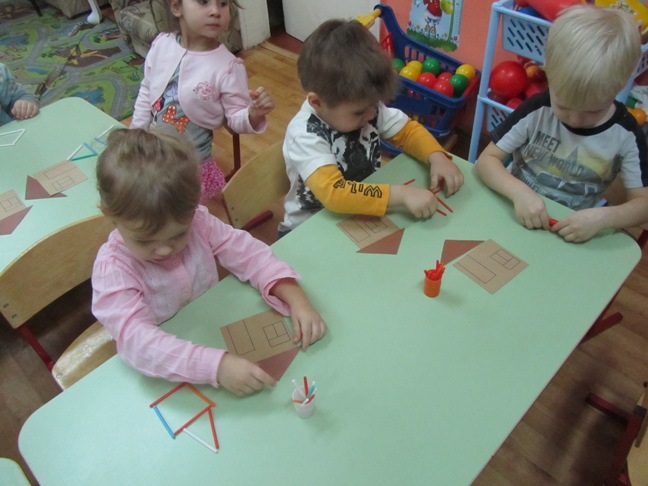 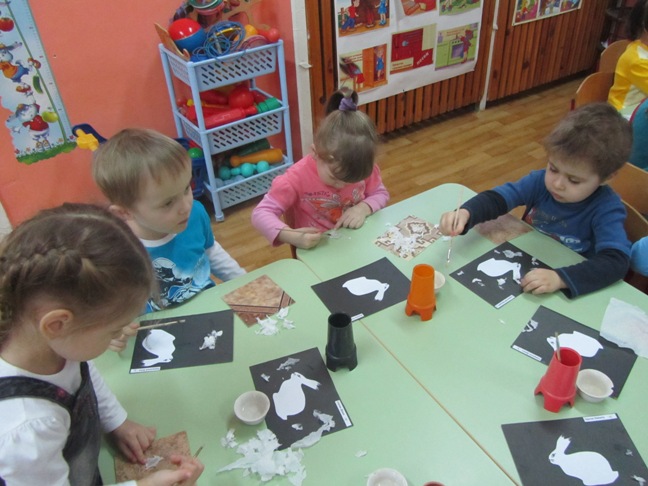 Не акцентируйте внимание на капризах и истериках. Во время истерики не стоит удовлетворять требование ребенка (иначе такое поведение он будет демонстрировать все чаще и по меньшим поводам). Если начать ругать его во время подобной истерики, то это только усугубит кризис. Поэтому в такие моменты постарайтесь переключить внимание ребенка на что-то другое и не замечайте его истерик.Ведите себя с малышом как с равным вам человеком. Благодарите его за помощь. Спрашивайте разрешение, когда хотите взять его игрушку. Уважайте личность ребенка. Запаситесь терпением.Любите ребенка не за что-то, а просто так. Любите его всегда. Пусть он это знает и видит.